Entry # _________					Roots of the Arab-Israeli Conflict 				Date _____________________________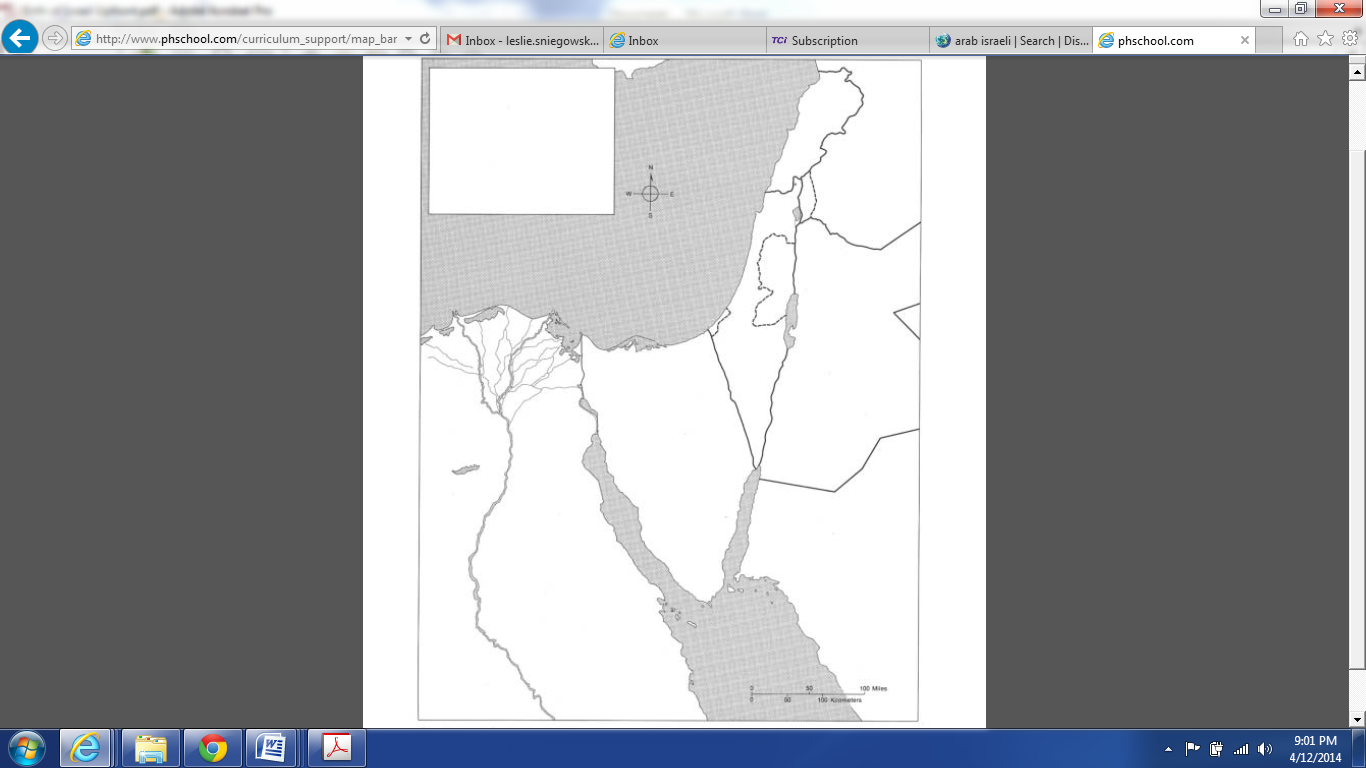 1948: Birth of Israel Upfront Magazine Article QuestionsWhat two reasons did European Jews have for emigrating to Palestine in the late 19th century? What was the goal of Zionists? What is the Balfour Declaration? What did the British promise Arabs in the Middle East? What partition plan was created by the United Nations in 1947? What happened as a result of Arab rejection of the U.N. partition plan? When and how was the new state of Israel created? After borders for Israel were drawn along a "green line" on a map in the armistice of 1949, what three major problems were created? 